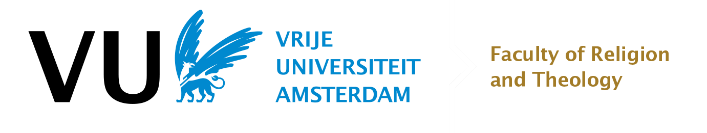  graduate school frt vuParticipation research team
A number of ECTS of active participation in one of the FRT research teams is mandatory for all PhD students. When you meet the requirements, you can use this form as evidence and upload it on your portfolio in Hora Finita. Please fill in all details below and let your supervisor and the chair of your research team sign it.Requirements: To meet the requirements, you must have actively participated in the research team for at least one year, or at least in six meetings, and have given at least one presentation at a research team meeting. In total, participation in a research team must amount to at least 56 hours (=2 ECTS). It is not possible to register more than 2 ECTS for this activity in your portfolio.Name PhD candidateName PhD candidateResearch teamResearch teamDescription of activities(number of meetings attended, presentations, organization of activities etc.)Description of activities(number of meetings attended, presentations, organization of activities etc.)Hours of active participation (including preparation, attending meetings, presentation, etc.)Hours of active participation (including preparation, attending meetings, presentation, etc.)Period FromPeriod TillChair research teamSupervisor PhD studentSignaturesSignaturesDateDate